Curriculum Overview for Design TechnologyYear 9Term 3: Steam punk clockSubstantive Knowledge:Independent designingAdvanced CAD/CAM designingSelecting materialsJoining dissimilar materialsDesigning using a themeDisciplinary Knowledge:Independently generate a design based on a theme that has been based on an art/design theme.Apply knowledge of designing and making principlesOutline design components using knowledge of CADCAMExperiment with joining methods to join dissimilar materials.Design prototypes which are fit for purposeAnalyse and evaluate design decisions and outcomes, including for prototypes made by themselves and others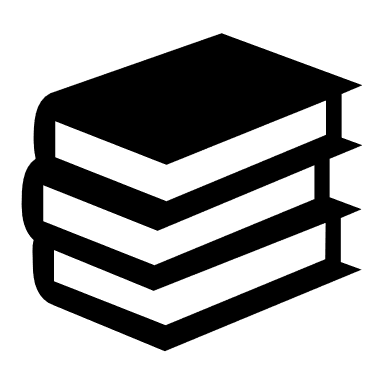 Decoding of keywords.Opportunities for extended knowledge theoryTerm 3: Steam punk clockSubstantive Knowledge:Independent designingAdvanced CAD/CAM designingSelecting materialsJoining dissimilar materialsDesigning using a themeDisciplinary Knowledge:Independently generate a design based on a theme that has been based on an art/design theme.Apply knowledge of designing and making principlesOutline design components using knowledge of CADCAMExperiment with joining methods to join dissimilar materials.Design prototypes which are fit for purposeAnalyse and evaluate design decisions and outcomes, including for prototypes made by themselves and others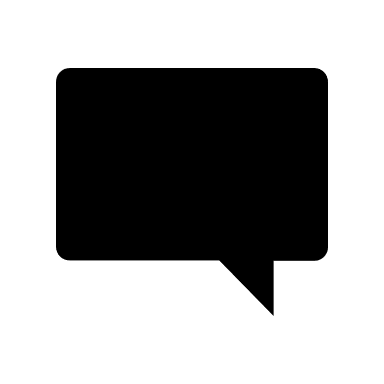 IndustrialPolymersThermoplasticThermosetting plasticAcrylicVictorianTerm 3: Steam punk clockSubstantive Knowledge:Independent designingAdvanced CAD/CAM designingSelecting materialsJoining dissimilar materialsDesigning using a themeDisciplinary Knowledge:Independently generate a design based on a theme that has been based on an art/design theme.Apply knowledge of designing and making principlesOutline design components using knowledge of CADCAMExperiment with joining methods to join dissimilar materials.Design prototypes which are fit for purposeAnalyse and evaluate design decisions and outcomes, including for prototypes made by themselves and others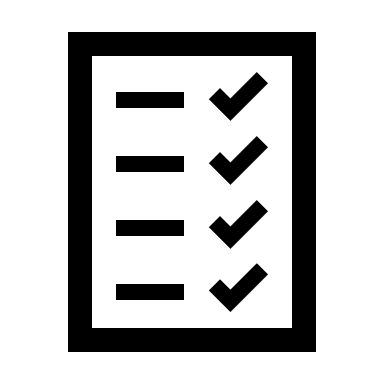 Recall tests Review sheetEnd of unit testTerm 3: Steam punk clockSubstantive Knowledge:Independent designingAdvanced CAD/CAM designingSelecting materialsJoining dissimilar materialsDesigning using a themeDisciplinary Knowledge:Independently generate a design based on a theme that has been based on an art/design theme.Apply knowledge of designing and making principlesOutline design components using knowledge of CADCAMExperiment with joining methods to join dissimilar materials.Design prototypes which are fit for purposeAnalyse and evaluate design decisions and outcomes, including for prototypes made by themselves and others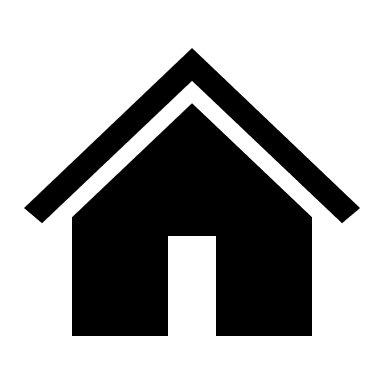 Retrieval and review Homework sheet.Preparation for retrieval test